SolidarisHealth - Centre d’Etudes en Santé Publique10 Boulevard de la République, BP 1000 DjiboutiSecrétariat : 00253 21 250237        Mobile : 00253 77 068525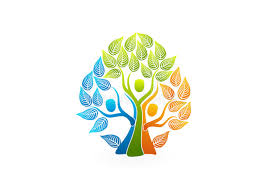 Mail : solidaris.health@gmail.comMission: Revue du Programme de National de Lutte contre le Paludisme.Djibouti, République de Djibouti. Aout-Septembre 2018. Rapport de la visite de terrain pour la Région Arta.Visite de terrain réalisé le 31 Juillet – 01 Août 2018. Structure visité le CMH d’Arta.Auteurs:Ms Hawa Aden FARAH, MScDr Bouh Abdi KHAIREH, MD, PhD, MSc (auteur référent)bouh.abdi@gmail.comOutil 1 :Informations générales sur le centre de santé :  Région Sanitaire/Nom du CentreOutil 2 : Prise en charge du paludismeOutil 3:  Gestion, Approvisionnement et StockOutil 4: LutteantivectorielleOutil 5: Prévention/IECOutil 6: Surveillance épidémiologiqueCommentaireset conclusionsLIMITES:Arrêt de notre visite 30 minutes après le début pour un conflit DRS-PNLPPas d'agents polyvalents dédiés à la lutte contre le Paludisme identifiable Aucune activité de sensibilisation effectuée par les" Associations" pas de stratégie globaleLe registre des distributions des MILDA non accessible à notre équipe donc difficile de donner un nombre exact des MILDA distribuésPas de laboratoire fonctionnel pour la lute anti-vectorielle et de laboratoire pour les analysesPas de formulaire d'investigations de cas ni d'enquête épidémiologiqueRecommandations finales:Besoin de formation des agents polyvalents de santé infirmier, ASC dédié à la lutte contre le PaludismeEtablir un plan d'action mensuel et annuel régional et un rapport des activités mensuelles concernant l'exécution de ce plan Renforcer le système de stockage et informatiser la pharmacie.Renforcer les moyens de transport et bureautique, Augmenter la capacité des ressources humaines.Activer et renforcer les associations pour la sensibilisation à base communautaire et leur consacrer un financement. Renforcer la surveillance entomologique et améliorer la destruction des gîtes larvaires.PersonnelPersonnelPersonnelPersonnelPersonnelPersonnelPersonnelPersonnelPersonnelPersonnelQualificationMédecinAux Inf.Inf.Inf.Inf.Lab.Lab.Lab.Sage femNombre41400066611Formé sur le protocole de paludisme les 2 dernières années (oui/non)000000000Existence d'un système de référenceOuicompletOuicompletOuicompletOuicompletOuiincompletOuiincompletOuiincompletNonNonExistence d'un système de référence1(Transfert CMH: HopitalBalbala)1(Transfert CMH: HopitalBalbala)1(Transfert CMH: HopitalBalbala)1(Transfert CMH: HopitalBalbala)OuiOuiOuiNonNonNonExistence d’algorithmes (pour la prise en charge du paludisme) affichésExistence d’algorithmes (pour la prise en charge du paludisme) affichésExistence d’algorithmes (pour la prise en charge du paludisme) affichésExistence d’algorithmes (pour la prise en charge du paludisme) affichés111Existence de manuels de référence (pour la prise en charge du paludisme)Existence de manuels de référence (pour la prise en charge du paludisme)Existence de manuels de référence (pour la prise en charge du paludisme)Existence de manuels de référence (pour la prise en charge du paludisme)111Existence d'un circuit de distribution des moustiquairesAu niveau des CPNLes agents de santé communautaires (y compris les animateurs de santé)AssociationsPEV/PNBC*Existence d'un circuit de distribution des moustiquairesAu niveau des CPNLes agents de santé communautaires (y compris les animateurs de santé)AssociationsPEV/PNBC*Existence d'un circuit de distribution des moustiquairesAu niveau des CPNLes agents de santé communautaires (y compris les animateurs de santé)AssociationsPEV/PNBC*Existence d'un circuit de distribution des moustiquairesAu niveau des CPNLes agents de santé communautaires (y compris les animateurs de santé)AssociationsPEV/PNBC*111Existence d'un circuit de distribution des moustiquairesAu niveau des CPNLes agents de santé communautaires (y compris les animateurs de santé)AssociationsPEV/PNBC*Existence d'un circuit de distribution des moustiquairesAu niveau des CPNLes agents de santé communautaires (y compris les animateurs de santé)AssociationsPEV/PNBC*Existence d'un circuit de distribution des moustiquairesAu niveau des CPNLes agents de santé communautaires (y compris les animateurs de santé)AssociationsPEV/PNBC*Existence d'un circuit de distribution des moustiquairesAu niveau des CPNLes agents de santé communautaires (y compris les animateurs de santé)AssociationsPEV/PNBC*444Existence d'un circuit de distribution des moustiquairesAu niveau des CPNLes agents de santé communautaires (y compris les animateurs de santé)AssociationsPEV/PNBC*Existence d'un circuit de distribution des moustiquairesAu niveau des CPNLes agents de santé communautaires (y compris les animateurs de santé)AssociationsPEV/PNBC*Existence d'un circuit de distribution des moustiquairesAu niveau des CPNLes agents de santé communautaires (y compris les animateurs de santé)AssociationsPEV/PNBC*Existence d'un circuit de distribution des moustiquairesAu niveau des CPNLes agents de santé communautaires (y compris les animateurs de santé)AssociationsPEV/PNBC*444Existence d'un circuit de distribution des moustiquairesAu niveau des CPNLes agents de santé communautaires (y compris les animateurs de santé)AssociationsPEV/PNBC*Existence d'un circuit de distribution des moustiquairesAu niveau des CPNLes agents de santé communautaires (y compris les animateurs de santé)AssociationsPEV/PNBC*Existence d'un circuit de distribution des moustiquairesAu niveau des CPNLes agents de santé communautaires (y compris les animateurs de santé)AssociationsPEV/PNBC*Existence d'un circuit de distribution des moustiquairesAu niveau des CPNLes agents de santé communautaires (y compris les animateurs de santé)AssociationsPEV/PNBC*444Dernière supervision effectué dans ce centre par le PNLPMai-Juin 2018Mai-Juin 2018Mai-Juin 2018Mai-Juin 2018Mai-Juin 2018Mai-Juin 2018Mai-Juin 2018Mai-Juin 2018Mai-Juin 2018Score222222222Activités/TâchesOuiNonObservationsDiagnostic et traitement (évaluer la qualité du diagnostic et des examens complémentaires demandés)Le diagnostic différentiel est pertinentA1Les examens demandés sont pertinentsA1Le diagnostic retenu est correctB4Dépendant du laboratoire (simplement un TDR est réalisé)Antipaludique approprié selon les directives nationalesB4Absence de traitement femme enceinteDose appropriée   A1Référence en cas de paludisme grave  A1Conseils à la mère/patient (l'agent a-t-il donné les conseils relatifs aux éléments ci-après?)Administration du traitement pendant une durée recommandéeA1Administration d'un antipyrétique en cas de fièvreA1Faire le bain avec eau tiède pour réduire la fièvreD4Revenir à l'établissement si après 2 jours la fièvre ne diminue pas ou si apparition d'un ou des signes de dangerD4Utilisation de la moustiquaire imprégnée d'insecticidesA1Allergie observéeAttitudes de l'agent envers la mère /patientDire à la mère/patient qu'il/elle a le paludismeA1S'assurer que la mère/patient sait comment administrer le médicamentD4Permettre à la mère/patient de poser des questionsD4ScoreB2B2B2LaboratoireScoresGE seuleD4FS seuleNAGE et FSNAGE/FS faits sur tous les maladesD4GE/FS faits sur certains maladesEnfants de moins de 5ansNAFemmes enceintes avec fièvreNACas qui ne réagissent pas au traitementNAAutres (lesquels)NAExistence d'un laboratoirefonctionnel4Identification des espèces de parasitesD4Notification correcte des résultats (+ à ++++)D4Existence d'un système de contrôle de qualitéD4Nbre de lames examinées au cours des 12 derniers moisNANbre de lames positives pour les parasites du paludisme au cours des 12 derniers moisNA% de  lames positives confirmées par le contrôle de qualitéNALe labo peut-il faire les examens suivantsDosage de l'hémoglobineNADosage de l'hématocriteNAGlycémieA1Formule sanguineA1Y a-t-il eu une rupture de stock pendant plus de 3 jours au cours des 3 derniers mois pour les produits suivants?Colorants4Lames1Vaccinostylesou aiguilles1ScoreD4MédicamentsDisponiblesSeuild'alertecalculéStock actuelBesoinsNbre de jrs de rupture de stock/3moisCTA  5-14 Kg 325 %1 boîteCTA  15-24 Kg425 %CTA  25-34 Kg325 %1 boîteCTA > 34 Kg325 %1 boîteCTA  5-14 Kg  2eme ligne425 %CTA  15-24 Kg 2eme ligne425 %CTA  25-34 Kg 2eme ligne425 %CTA > 34 Kg 2eme ligne425 %Quinine325 % 1 boîteClyndamicine425 %Artesunate injectable  425 %Arthemeter injectable (comprimés)325 %3 tablettesTDR125 %Lames125 %Lamelles125 %Giemsa425 %Boites de conservation des lames125 %Methanol125 %Paracétamol125 %Sérumglucoséisotonique à 5%125 %Sérumphysiologique125 %Tubulure425 %Tube de prélèvement NFS425 %2ml125 %5ml125 %10ml125 %CathétersG18, 19G20, 21G22,23      G24,25125 %CathétersG18, 19G20, 21G22,23      G24,25425 %CathétersG18, 19G20, 21G22,23      G24,25425 %CathétersG18, 19G20, 21G22,23      G24,25425 %Epicrâniennes425 %Cotonhydrophile125 %Alcooléthylique125 %Score33333ScoresScoresEquipementsDisponiblesA jourNon disponibleMicroscope  Olympus CX231Balance 4Microscope LED4Start 4 STAGO4SCORE333ScoresScoresScoresDocumentsDisponiblesA jourNon disponibleFiches de stock des antipaludiques et consommables3Registres de sorties journaliers1Souchesd'ordonnances1Fiches/Guides techniques sur la prise en charge du paludisme4SCORE333Activités en partenariat avec l’INSPDScoresPlan d’actionannuel4Nombre de réunion de coordination sur 12 moisNRNombre de réunion de synthèse des données sur 12 moisNRrapport hebdomadaire épidémiologique sur le paludisme : nombre ; contenu ; promptitudeNRNombre de bulletins entomologiques produits conjointement sur 12 mois4Relevé  mensuel des pièges : nombre ; promptitude ; contenu4Cartographie des gites larvaires : disponible ; à jour ; 4Destruction des gites larvaires : nombre d’activités planifiées, réaliséesD4Nombre de Formation en entomologie sur 12 mois4Surveillance de la faune des vecteurs sur 12 moisNombred’Activitésd’identification4Nombre d’Activités de test phénotypique4Nombred’Activités Knock-Out tests4Nombred’Activités de chimiorésistance4Disponibilité et fonctionnalité du laboratoire INSPD4Capacités d’Identification des espèces de moustiquesD4Notification correcte des résultatsD4Plan de la gestion des résistances aux insecticides : Disponibilités ; activités, rapports ; étatD4Existence d'un système de contrôle de qualité4Nbre de pulvérisation spatiale au cours des 12 derniers moisNRdisponibilité de la Cartographie des espèces4la pulvérisation intra-domiciliaire : disponibilité ; réalisationsD4Le labo peut-il faire les examens suivantsMarqueurs génétiques de résistance aux insecticidesD4Génotypage des espècesD4Y a-t-il eu une rupture de stock pendant plus de 3 jours au cours des 3 derniers mois pour les produits suivants?Colorants4Carburant4insecticides et larvicides4réactifs4consommables4ScoreD4MoustiquairesANNEE :                                       PERIODE:MoustiquairesANNEE :                                       PERIODE:MoustiquairesANNEE :                                       PERIODE:MoustiquairesANNEE :                                       PERIODE:MoustiquairesANNEE :                                       PERIODE:MoustiquairesANNEE :                                       PERIODE:MILDsMILDsMILDsMILDsMILDsMILDsFe enceintesFe enceintesEnfants<5ansEnfants<5ansCasconfirmés de paludismeCasconfirmés de paludismeProvenanceFMAutresFMAutresFMAutresQuantitésdistribuésQuantité en stockExiste-t-il une planification IEC /paludisme dans votre centre de santéScoresExiste-t-il un comité IEC/paludisme dans votre santé1Faites-vous de l'IEC paludisme dans votre centre de santéC2Faites-vous de l'IEC paludisme dans la communautéD4Nombre de séances au niveau du centre de santé au cours des 3 derniers moisNRNombre de séances au niveau de la communauté au cours des 3 derniers moisNRExiste-t-il du matériel IEC dans votre centre de santéAffiches1Dépliants4Boîtes à images4Autres (spécifier)4Le matériel IEC paludisme est-il affiché dans votre centre de santé1Utilisez-vous d'autres canaux de communication dans votre centre de santéAnimateurs de santéC3Combien de fois/moisNRMosquéeC4Combien de fois/moisNRAutres (lesquels)D4Combien de fois/moisNRSCORED2ScoresScoresDisponiblesA jour et bien remplisFiches de pointagejournalier1Formulaires de rapports mensuels1Registres de consultations (utilisation des définitions des cas)2Graphiques de suivi des cas de paludisme1Graphique de suivi du seuil épidémique4Les données sont analysées 1X/moisAnalyse par âge et groupe de populations (enfants de moins de 5 et femmes enceintes)1Analyse par zones (secteurs ou cellules)1Analyse par période (semaine, mois, années)1Décision(s) prise(s) suivant l'analyse faite3Le feed-back est fait 1X/mois au niveau du centre de santé2Le feed-back est fait 1X/mois dans la communauté4Le rapport hebdomadaire est envoyé à temps au niveau du district1Le rapport mensuel est envoyé à temps au niveau du district1Fiche d’investigation1SCORE22Etablissement de santéPrise en charge et LaboratoireDocumentsStocks  des ACT et TDREquipementDocumentsLutte anti vectorielle MII/LAVIDocumentsSensibilisationActivitésDocumentsEnquête épidémiologiqueDocumentsPoints forts à maintenir de la structureDisponibilité et à jour des registres Tous les rapports à jour (hebdomadaire, mensuels,…)Ressource humaine disponiblePoints à améliorerL’affiche des algorithmesRégler le NF Complétertous les matériels du laboratoireSystèmeinformatisé pour la gestion des stocksAucuntraitement de 2ième intentionRenforcer le système de réapprovisionnement au niveau des postes de santéCalcul duseuilépidémiqueLes moyens de transport et bureautiqueDisponibilité des matériels des LAV (produits insecticides, les pièges,…)Changer les moustiquaires (uneallergie a éténotifiée) Les moyenslogistiques, formations, Ressourceshumaines et des supportsDisponibiliser les matériels des sensibilisations